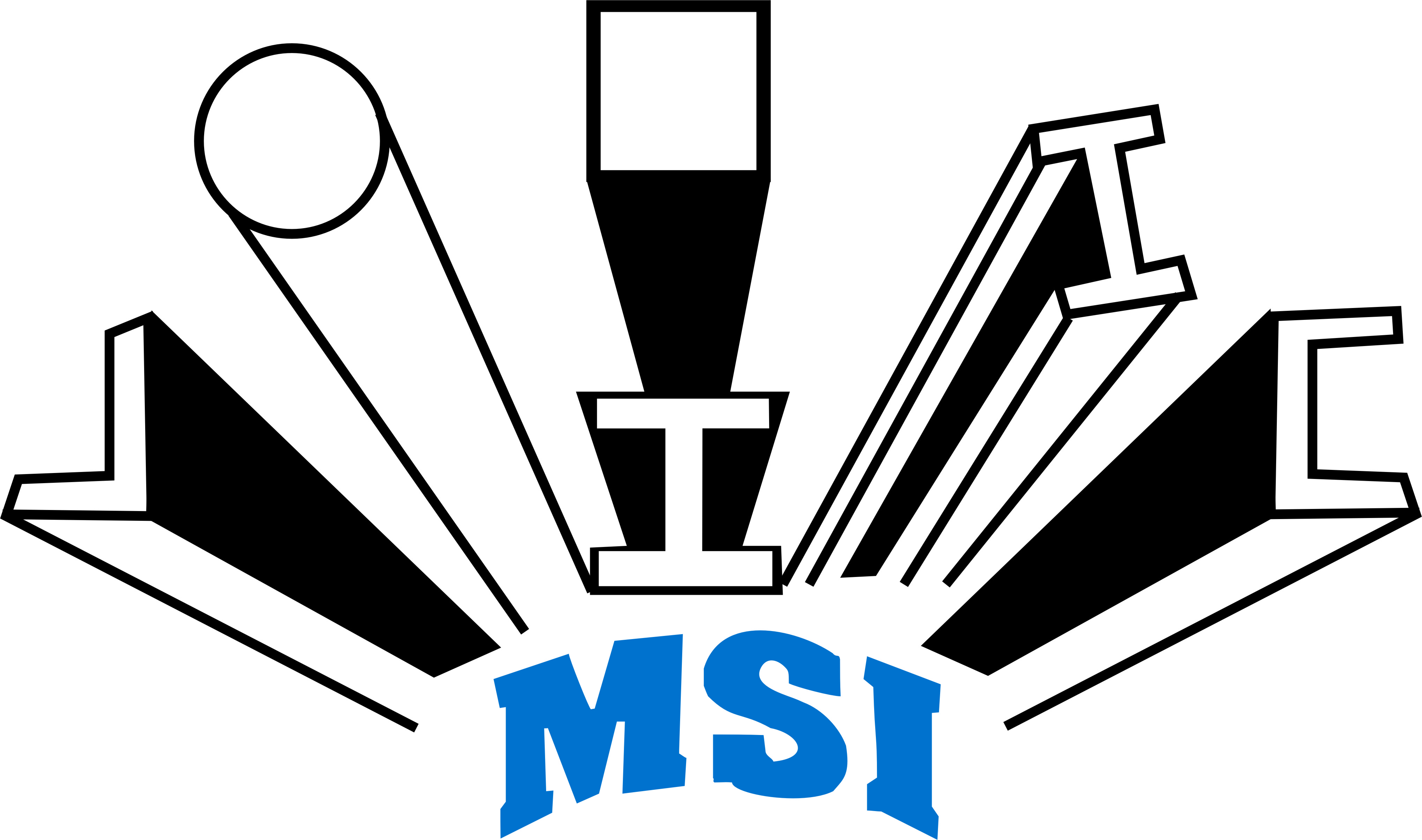  STEEL INDUSTRIES LIMITED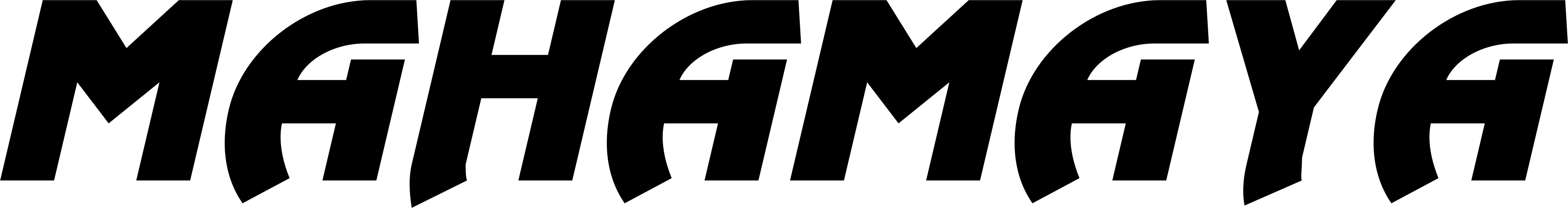 Regd. Office: Plot No. B/8-9, Sector C, SaroraUrla Industrial Complex, Raipur 493 221 (C.G.)Ph.+91-771-4910058E-mail: marketing@mahamayagroup.in Website: www.mahamayagroup.inCIN: L27107CT1988PLC004607Familiarization Programme for Independent DirectorsPursuant to Regulation 25(7) of Securities and Exchange Board of India (Listing Obligations and Disclosure Requirements) Regulations, 2015, the Company has organized a Familiarization Programme to all the Independent Directors on 1st March, 2023. All the Independent Directors along with the Executive Directors has visited our plant situated at B/8-9, Sector C, Sarora Urla Industrial Complex, Raipur 493 221 (C.G.) to familiarize them with the various operations and Products of the Company.Details as per Regulation 25(7) and Regulation 46(2)(i) of Securities and Exchange Board of India (Listing Obligations and disclosure Requirements) Regulations, 2015:Financial YearNumber of Programmes attended by Independent DirectorsNumber of Programmes attended by Independent DirectorsNumber of hours spent by Independent DirectorsNumber of hours spent by Independent DirectorsDuring the YearCumulative till dateDuring the YearCumulative till date2015-1611332016-1712252017-1813272018-1914292019-20153122020-21162142021-22172162022-2318319